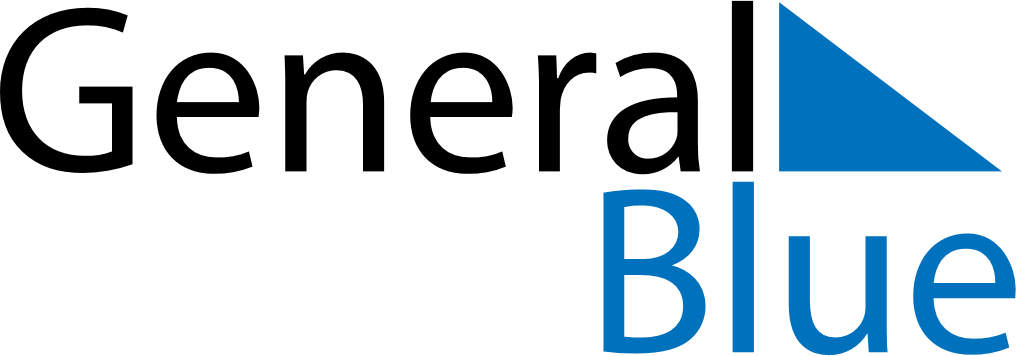 January 2028January 2028January 2028ArmeniaArmeniaMondayTuesdayWednesdayThursdayFridaySaturdaySunday12New Year’s Day3456789Pre-Christmas holidaysChristmas Day101112131415161718192021222324252627282930Army Day31